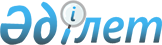 О присвоении наименований составных частей населенных пунктов Михайловского сельского округаРешение акимата Михайловского сельского округа Карабалыкского района Костанайской области от 27 апреля 2009 года № 5. Зарегистрировано Управлением юстиции Карабалыкского района 29 мая 2009 года № 9-12-115

      Сноска. В заголовке и далее по тексту на государственном языке слова "селолық", "селосы" заменены словами "ауылдық", "ауылы" решением акима Михайловского сельского округа Карабалыкского района Костанайской области от 19.06.2014 № 1 (вводится в действие по истечении десяти календарных дней после дня его первого официального опубликования).      В соответствии с пунктом 1 статьи 35 Закона Республики Казахстан от 23 января 2001 года "О местном государственном управлении и самоуправлении в Республике Казахстан" и подпунктом 4) статьи 14 Закона Республики Казахстан от 8 декабря 1993 года "Об административно-территориальном устройстве Республики Казахстан", аким Михайловского сельского округа РЕШИЛ:



      1. Присвоить наименования составных частей населенных пунктов Михайловского сельского округа согласно приложению.



      2. Настоящее решение вводится в действие по истечении десяти календарных дней после дня его первого официального опубликования.      Аким                                             Б. Хамзин

      Михайловского

      сельского округа

Приложение                     

к решению акима                

Михайловского сельского округа 

от 27 апреля 2009 года         

№ 5                             

О присвоении наименований составных частей

населенных пунктов Михайловского сельского округа

      село Михайловка:

      1. улица Речная

      2. улица Набережная

      3. улица Бейбітшіліқ

      4. улица Жастар

      5. улица Почтовая

      6. улица Абая

      7. улица Просвещения

      8. улица Южная

      9. улица Мектеп

      10. улица Дорожная

      11. улица имени Маншук Мамедовой

      12. улица имени Заболошина

      13. переулок Садовый

      14. улица Тәуелсіздік

      15. улица Первоцелинников

      16. улица имени Перовского

      17. улица Орталық

      18. улица Достық

      19. улица имени Конюхова

      20. улица Придорожная

      21.переулок имени Черненко

      22. улица Цветочная

      23. улица Северная

      24. улица Интернациональная

      25. улица Зеленая

      26.переулок Крайний

      27. улица имени Литовченко

      28.площадь Жеңіс

      село Светлое:

      1. улица Мектеп

      2. улица Окраинная

      3. улица Рабочая

      4. улица Степная

      село Лесное:

      1. улица Достық

      2. улица Энтузиастов

      3. улица Лесная

      4. улица Мектеп

      5. улица Еңбек

      6. улица Рабочая

      7. улица Первоцелинников

      8. улица Мира

      село Терентьевка:

      1. улица имени Терентия Машенского

      2. улица Набережная

      3. улица Қазақстан

      4. улица Дружбы народов

      5. улица имени Черненко

      6. улица Жастар

      7. улица Бейбітшілік
					© 2012. РГП на ПХВ «Институт законодательства и правовой информации Республики Казахстан» Министерства юстиции Республики Казахстан
				